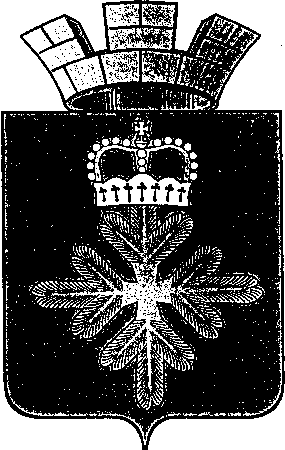 ПОСТАНОВЛЕНИЕАДМИНИСТРАЦИИ ГОРОДСКОГО ОКРУГА ПЕЛЫМО прогнозе социально-экономического развития городского округа Пелым на 2021-2023 годыВ соответствии с Бюджетным кодексом Российской Федерации, статьей 17 Положения о бюджетном процессе в городском округе Пелым, утвержденного решением Думы городского округа Пелым от 19.06.2012 года № 27/3, постановлением администрации городского округа Пелым от 10.10.2012 № 369 «Об утверждении Порядка разработки прогноза социально-экономического развития городского округа Пелым», с учетом ожидаемых итогов социально-экономического развития городского округа Пелым в 2020 году, руководствуясь статьей 31 Устава городского округа Пелым, администрация городского округа ПелымПОСТАНОВЛЯЕТ:Одобрить прогноз социально-экономического развития городского округа Пелым на 2021 - 2023 годы (прилагается).2. Финансовому отделу администрации городского округа Пелым при разработке проекта бюджета городского округа Пелым на 2021-2023 годы руководствоваться показателями прогноза социально-экономического развития городского округа Пелым на 2021 – 2023 годы.3. Настоящее постановление опубликовать  в информационной газете «Пелымский вестник» и разместить на официальном сайте городского округа Пелым в информационно-телекоммуникационной сети «Интернет».4. Контроль исполнения настоящего постановления возложить на заместителя главы администрации городского округа Пелым Е.А. Смертину.И.о. главы администрации городского округа Пелым                                                                    А.А. ПелевинаПояснительная записка к прогнозу социально-экономического развития городского округа Пелым на 2021 – 2023 годыПрогноз социально-экономического развития городского округа Пелым на 2021 – 2023 годы разработан в соответствии с Порядком разработки социально-экономического развития городского округа Пелым (утвержден постановлением администрации ГО Пелым от 10.10.2012г. № 369).Расчет прогнозных оценок проведен с учетом итогов социально-экономического развития городского округа Пелым за 2019 год, тенденций, складывающихся в 2020 году, статистических данных, сценарных условий для разработки муниципальными образованиями Свердловской области прогноза социально-экономического развития на 2021 - 2023 годы.Раздел I. ФИНАНСЫВ данном разделе прогноза отражены поступления по местным налогам и неналоговым доходам, прочие поступления. Сумма этих показателей представляет размер финансовых ресурсов городского округа, которым располагает городской округ для целей социально-экономического развития.В данном разделе прогноза отражены средства, получаемые от вышестоящих уровней власти, представляют собой сумму средств, получаемых городским округом, из областного бюджета в виде дотаций, субвенций, субсидий, межбюджетных трансфертов.По итогам 2019 года прогнозируется наибольший удельный вес 75% в общем объеме налоговых поступлений занимает налог на доходы физических лиц – 39 740,0 тыс. рублей.Земельный налог составил 1,7% от общего объема налоговых поступлений – 950,0 тыс. рублей.Единый налог на вмененный доход составил 1,1% от общего объема налоговых поступлений – 580,0 тыс. рублей.Доля налога на имущество физических лиц в общем объеме поступлений незначительна 0,5% или 280,0 тыс. рублей.Раздел II. ПРОИЗВОДСТВЕННАЯ ДЕЯТЕЛЬНОСТЬДанный раздел содержит прогноз развития основных видов экономической деятельности муниципальной экономики.В промышленном производстве по крупным и средним предприятиям наблюдается снижение темпов экономического роста. Оборот организаций в реальном секторе экономики (по полному кругу) в 2019 году составил 205,86 млн. руб. или 84% к фактическому уровню 2018 года, в том числе в обрабатывающем производстве – 101,74 млн. руб.; в производстве и распределении газа и воды – 40,6 млн. руб., строительство- 9,82 млн. руб., оптовая и розничная торговля 33,7 млн. руб., транспортировка и хранение – 20 млн. рублей.По прогнозным оценкам организаций, в среднесрочной перспективе прогнозируется рост объемов производства, в 2020 году до 221 млн. руб., в 2021 году - до 242,0 млн. руб., в 2022 году – 264,0 млн. рублей, 2023-285,0 млн. рублей. Раздел III. ИНВЕСТИЦИОННАЯ ДЕЯТЕЛЬНОСТЬОдним из приоритетных направлений деятельности городского округа  было и остается привлечение инвестиций в экономику городского округа Пелым, создание благоприятных условий для бизнеса и снижение административных барьеров.Объем инвестиций в основной капитал в 2019 году по данным Федеральной службы статистики Свердловской области составил 27,12 млн. рублей.По итогам 2020 года прогнозируется освоение инвестиций в объеме 30 млн. руб., за счет средств областного бюджета.Раздел IV. ДЕНЕЖНЫЕ ДОХОДЫ НАСЕЛЕНИЯДоходы населения городского округа включают доходы лиц, занятых предпринимательской деятельностью; выплаченную заработную плату наемных работников; социальные выплаты (пенсии, пособия, стипендии, страховые возмещения и прочие выплаты).Качество жизни населения определяется уровнем его доходов, которые последние годы не значительно увеличились.В 2019 году номинальные денежные доходы граждан возросли по сравнению с 2018 годом на 5% и  составили 1051,4 млн. руб., в 2020 году прогнозируется  рост до 1090,4 млн. руб., к 2023 году - рост до 1242,3 млн. руб.Соответственно, среднедушевые доходы населения в месяц по итогам 2019 года составили  17 800,0 руб., к 2023 году - до 19 500 руб.По итогам 2019 года среднемесячная начисленная заработная плата одного работающего в городском округе (по кругу отчитывающихся предприятий) составила 62,1 тыс. руб.       Уровень оплаты труда в городском округе продолжает опережать среднеобластной показатель. Раздел V. ПОТРЕБИТЕЛЬСКИЙ РЫНОКДанный раздел включает ряд показателей (оборот розничной торговли, оборот общественного питания и обеспеченность площадью торговых объектов), характеризующих развитие потребительского рынка.Общая экономическая ситуация отразилась на состоянии потребительского рынка городского округа. Объем розничного товарооборота по итогам 2019 года составил 330,17 млн. рублей.По итогам 2020 года прогнозируется рост оборота розничной торговли до 350 млн. руб., к 2023 году - до 450 млн. руб. или на 36% к уровню 2019 года. К положительным тенденциям развития сферы торговли в 2019 году можно отнести количественный рост объектов розничной торговли (магазин «Магнит», магазин «Монетка», магазин «Кедр», магазин «Красное – белое»). В результате ввода новых объектов увеличилась обеспеченность населения торговыми площадями. Оборот общественного питания за 2019 год составил 16 млн. руб., что в действующих ценах на 12% выше уровня 2019 года. В 2020 году предполагается увеличить на 12% оборот, а к 2023 году увеличить до 24 млн. рублей.Раздел VI. ДЕМОГРАФИЧЕСКИЕ ПОКАЗАТЕЛИДанный раздел содержит сведения по основным возрастным группам населения, анализ изменения которых позволяет выявить основные тенденции, а также возможные диспропорции в структуре населения городского округа и угрозы социально-экономическому развитию территории.Численность постоянно проживающего населения на территории городского округа продолжает уменьшаться, по данным отдела Свердловоблстата г. Екатеринбург  по состоянию на 01 января 2020 года 3809 человек. За последние годы отмечается не значительный рост рождаемости и снижение смертности. Показатели естественного движения населенияУчитывая складывающиеся демографические тенденции, по итогам 2020 года численность населения прогнозируется в количестве 3 768 человека.Для улучшения демографической ситуации в 2020 году и в последующие годы органами местного самоуправления будет продолжена реализация мероприятий, направленных на формирование здорового образа жизни, повышение статуса семьи, увеличение рождаемости населения, снижение смертности, сохранение санитарно-эпидемиологической ситуации.Раздел VII. РАЗВИТИЕ СОЦИАЛЬНОЙ СФЕРЫВ городском округе Пелым функционирует одно дошкольное образовательное учреждение, 2 здания, по 11 - часовому режиму, с четырех-разовым питанием. В городском округе Пелым на начало 2020 года проживает 343 детей в возрасте от 0 до 7 лет, из них 165 детей подлежит охвату услугами ДОУ (возраст от 1,5 до 7 лет).В городском округе Пелым 5 учреждений, которые занимаются физкультурно-оздоровительной работой: 2 общеобразовательные школы, 1 детский сад, шахматно-шашечный клуб «Пешка», работающий в структуре ДК п. Пелым, ФОК Пелымского ЛПУ МГ.На территории находятся 18 спортивных сооружений, из них 2 в п. Атымья (спортивные залы, универсальные залы, корт, крытый каток (реконструкция), спортивные площадки). Дополнительное образование на территории представлено муниципальным казенным образовательным учреждением дополнительного образования детей «Детская школа искусств» и ведомственными (Пелымское ЛПУ МГ, муниципальные учреждения культуры) секциями, кружками по интересам детей. Дополнительное образование и занятость детей на территории представлено муниципальными учреждениями и градообразующем предприятиям: МКОУ СОШ № 1 п. ПелымМКОУ СОШ № 2 п. АтымьяМКУ ДОД «ДШИ»МКУК «ДК п. Пелым»МКУК «ДК п.Атымья»Пелымское ЛПУМГ (секциями, кружками по интересам детей)      На территории городского округа Пелым находится 2 учреждения культуры: МКУК «ДК п. Пелым» и МКУК «ДК п. Атымья».      Муниципальное казенное учреждение культуры «Дом культуры п. Пелым» является многопрофильным учреждением смешанного типа, в состав которого входит:- отдел досуга; - Пелымский историко - краеведческий музей; - библиотека п. Пелым  -  библиотека п. Атымья;         - информационно - издательский отдел, в состав которого входит газета «Пелымский вестник» и телепрограмма «Первое Пелымское телевидение».       Муниципальное казенное учреждение культуры «Дом культуры п.Атымья» является учреждением культурно - досуговой деятельности.       В городском округе Пелым принята муниципальная целевая программа «Развитие культуры в городском округе Пелым до 2022 года» (Постановление администрации городского округа Пелым от 19.03.2018г.№ 83, с внесенными изменениями).В городском округе Пелым одно учреждение МКОУ СОШ № 1 п. Пелым работает в две смены (50% школ территории). Во вторую смену обучаются 2,3 классы.Среднемесячная заработная плата в образовании на 01.10.2020 года составляет 33 282,10  рублей.Средняя заработная плата в учреждениях образования установлена «Дорожной картой», показатели достигнуты.        Летняя оздоровительная кампания в городском округе Пелым возложена на МКУ ГОП «Информационно-методический центр». Дополнительное образование на территории представлено Муниципальным казенным образовательным учреждением дополнительного образования детей «Детская школа искусств» и ведомственными (Пелымское ЛПУ МГ, муниципальные учреждения культуры) секциями, кружками по интересам детей. Раздел VIII. ТРУДОВЫЕ РЕСУРСЫРаздел содержит показатели, характеризующие изменения в составе и распределении трудовых ресурсов. Анализ данных показателей направлен на выявление дисбаланса в кадровом обеспечении экономики, оценку эффективности занятости в муниципальном образовании, что необходимо для формирования кадровой политики.Трудовые ресурсы составляют основу экономики города.Среднесписочная численность работников (без внешних совместителей) по полному кругу предприятий и организаций по итогам 2019 года составила 1 309 чел. Количество безработных граждан на 01 января 2020 года составило 13 чел., уровень регистрируемой безработицы – 0,69%, год назад соответственно 12 чел. и 0,63%.По данным Федеральной статистики Свердловской области численность населения старше трудоспособного возраста по итогам 2019 года составила 773 человека. Численность лиц, выполняющих домашние обязанности, осуществляющих уход за детьми и другими членами семьи, а также других трудоспособных лиц, у которых нет необходимости работать, составляет около 200 человек.В последующие годы ожидается увеличение демографической нагрузки на трудоспособное население, сокращение численности женщин фертильного возраста, рост численности населения старше трудоспособного возраста.от 11.11.2020 № 340п. Пелым Приложениек постановлению администрациигородского округа Пелымот 11.11.2020 № 340январь-декабрьянварь-декабрьянварь-декабрьянварь-декабрьянварь-декабрьянварь-декабрьчеловекчеловекчеловекна 1000 человек населенияна 1000 человек населенияна 1000 человек населения2019 год2018 год2017 год2019 год2018 год2017 годРодившихся2919277,656,8Умерших, в том числе43344111,38,810,3мертворожденных------Зарегистрировано:
 браков15783,91,82разводов1316133,44,13,3